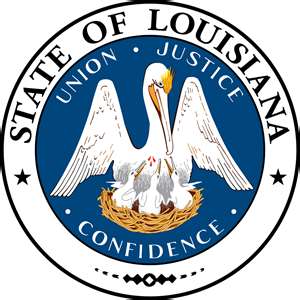 LOUISIANA BOARD OF PARDONSHEARING DOCKET:  –  Hearing Location:  LA Department of Public Safety & Corrections, Headquarters Complex504 Mayflower Street, Baton Rouge, LA  70802, 225.342.5421For more information, visit doc.la.govAssignedApplicant's NameDOC #Request/LocationJDC/LocationOffenseVote1.Edwards, Jr., Floyd66903PWF Released19th JDC East Baton RougeSimple Burglary; Armed RobberyGrant 4-0PWOF2.West, Llyod84015CTO EHCCOrleansMurderGrant 4-0CTO 60 yrsPE after 50 yrs3.Womack, Robert B.428039CTO SPB26th JDC Bossier 1st JDC CaddoArmed Robbery; Armed RobberyGrant 4-0PE after serving 65% of sentence4.Cutwright, III, Leroy90589CTO LSP1st JDC CaddoSecond Degree MurderGrant 4-0CTO 75 yrs IPE5.Griffin, Fred101317CTO LSP42nd JDC De SotoSecond Degree Murder; Crime Against NatureDeny 2-26.Matthews, Robert L.105253CTO LSP20th JDC East FelicianaSecond Degree MurderGrant 4-0CTO 60 yrsPE after 40 yrs7.Mott, Nolan63239CTO LSP24th JDC JeffersonMurderDeny 1-38.Ollis, William101392CTO LSP22nd JDC St. TammanySecond Degree Murder; Simple EscapeDeny 1-39.Tobias, Eugene98757CTO LSPOrleansSecond Degree MurderGrant 4-0CTO 50 yrsPE after 40 yrs10.Vessel, Jr., Andrew100242CTO LSP19th JDC East Baton RougeSecond Degree MurderDeny 3-111.Woodcock, George103702CTO LSPOrleansFirst Degree MurderDeny 1-312.Young, Jim103614CTO LSP26th JDC BossierSecond Degree MurderDeny 0-4